от « 09» апреля 2020 года № 7Об утверждении программы  «Нулевой травматизм» в Юксарской сельской администрацииВ целях обеспечения безопасности условий и охраны труда  работников на рабочих местах, снижения уровня производственного травматизма, предотвращения несчастных случаев в учреждении, обеспечения соответствия оборудования, инструментов и процессов работы государственным нормативным  требованиям по охране труда,  пожарной безопасности, Юксарская сельская администрация ПОСТАНОВЛЯЕТ:Утвердить прилагаемую программу «Нулевой травматизм» в Юксарской  сельской администрации Килемарского муниципального района Республики Марий Эл (Приложение).Опубликовать настоящее постановление на официальном сайте Юксарской сельской администрации.Настоящее постановление вступает в силу с даты его официального опубликования. Контроль за выполнением настоящего постановления оставляю за собой.ПРОГРАММА «Нулевой травматизм» в Юксарской сельской администрации Килемарского муниципального района Республики Марий ЭлПаспорт  программы I. ОБЩИЕ ПОЛОЖЕНИЯ1. Настоящая Типовая программа нулевого травматизма (далее – Программа) разработана в соответствии со статьей 212 Трудового кодекса Российской Федерации и подпрограммой «Улучшение условий и охраны труда в Республике Марий Эл» государственной программы Республики Марий Эл «Содействие занятости населения на 2013–2025 годы», утвержденной постановлением Правительства Республики Марий Эл от 3 октября 2012 года № 382.1.2. Программа устанавливает общие организационно-технические мероприятия, направленные на сохранение жизни и здоровья работников в процессе их трудовой деятельности. 1.3. Важнейшим фактором, определяющим необходимость разработки и реализации Программы, является социальная значимость повышения качества жизни и сохранения здоровья трудоспособного населения.2. ЦЕЛИ ПРОГРАММЫ2.1. Обеспечение безопасности и здоровья работников на рабочих местах.2.2. Предотвращение несчастных случаев на производстве.2.3. Обеспечение соответствия оборудования и процессов производства государственным нормативным требованиям по охране труда.3. ЗАДАЧИ ПРОГРАММЫ3.1. Снижение рисков несчастных случаев на производстве.3.2. Внедрение системы управления профессиональными рисками. 4. ПРИНЦИПЫ4.1. Приоритет жизни работника и его здоровья.4.2. Ответственность руководителей и каждого работника за безопасность и соблюдение всех обязательных требований охраны труда.4.3. Вовлечение работников в обеспечение безопасных условий и охраны труда. 4.4. Оценка и управление рисками на производстве, проведение регулярных аудитов безопасности.4.5. Непрерывное обучение и информирование работников по вопросам охраны труда.5. ОСНОВНЫЕ НАПРАВЛЕНИЯ ПРОГРАММЫ5.1. Программой предусмотрена реализация скоординированных действий по следующим основным направлениям: 5.1.1. Обеспечение соответствия оборудования и процессов производства законодательным нормативным требованиям по охране труда, промышленной и пожарной безопасности;5.1.2. Обеспечение безопасности работника на рабочем месте; 5.1.3. Использование механизма частичного финансирования предупредительных мер по сокращению производственного травматизма и профессиональных заболеваний работников за счет средств страховых взносов на обязательное социальное страхование от несчастных случаев на производстве и профессиональных заболеваний;5.1.4. Проведение специальной оценки условий труда;5.1.5. Развитие санитарно-бытового и лечебно-профилактического обслуживания работников в соответствии с требованиями охраны труда;5.1.6. Приобретение и выдача сертифицированной специальной одежды, специальной обуви и других средств индивидуальной защиты, смывающих и обезвреживающих средств в соответствии с установленными нормами работникам, занятым на работах с вредными и (или) опасными условиями труда, а также на работах, выполняемых в особых температурных условиях или связанных с загрязнением;5.1.7. Проведение дней охраны труда, совещаний, семинаров и иных мероприятий по вопросам охраны труда;5.1.8. Обучение безопасным методам и приемам выполнения работ, проведение инструктажа по охране труда, стажировки на рабочем месте и проверки знания требований охраны труда;5.1.9. Организация контроля за состоянием условий труда на рабочих местах, а также за правильностью применения работниками средств индивидуальной и коллективной защиты;5.1.10. Проведение обязательных предварительных (при поступлении на работу) и периодических (в течение трудовой деятельности) медицинских осмотров работников;5.1.11. Информирование работников о состоянии условий и охраны труда на рабочих местах, существующем риске повреждения здоровья, о полагающихся работникам компенсациях за работу во вредных и (или) опасных условиях труда, средствах индивидуальной защиты;5.1.12. Разработка и утверждение правил и инструкций по охране труда для работников;5.1.13. Проведение проверок состояния условий и охраны труда на рабочих местах, рассмотрение их результатов, выработка предложений по приведению условий и охраны труда в соответствие с государственными нормативными требованиями охраны труда;5.1.14. Приобретение и выдача в установленном порядке работникам, занятым на работах с вредными и (или) опасными условиями труда, молока и других равноценных пищевых продуктов, лечебно-профилактического питания;5.1.15. Внедрение более совершенных технологий производства, нового оборудования, средств автоматизации и механизации производственных процессов с целью создания безопасных условий труда, ликвидации (сокращении числа) рабочих мест с вредными и (или) опасными условиями труда;5.1.16. Привлечение к сотрудничеству в вопросах улучшения условий труда и контроля за охраной труда членов трудовых коллективов – через обеспечение работы совместных комитетов (комиссий) по охране труда, уполномоченных (доверенных) лиц по охране труда профессионального союза или трудового коллектива;5.1.17. Проведение предварительной проверки (самопроверки) соблюдения требований трудового законодательства с помощью электронного сервиса «Онлайнинспекция.РФ»;5.2. Перечень мероприятий для реализации основных направлений Программы «Нулевой травматизм» с указанием объемов финансирования представлен в Приложении к программе.ПЕРЕЧЕНЬ МЕРОПРИЯТИЙпрограммы «Нулевой травматизм»в Юксарской сельской администрацииКилемарского муниципального районаРеспублики Марий ЭлСемь «золотых правил» концепции «Нулевого травматизма»:1. Стать лидером – показать приверженность принципам;2. Выявлять угрозы – контролировать риски;3. Определять цели – разрабатывать программы;4. Создать систему безопасности и гигиены труда – достичь высокого уровня организации;5. Обеспечивать безопасность и гигиену на рабочих местах, при работе 
со станками и оборудованием;6. Повышать квалификацию – развивать профессиональные навыки;7. Инвестировать в кадры – мотивировать посредством участия.Каждое «золотое правило» концепции включает краткий обзор 
с последующим изложением ряда принципов и простым перечнем контрольных вопросов. Ответив на данные вопросы можно быстро оценить, какие из семи «золотых правил» уже выполняются на предприятии, 
что можно усовершенствовать и следует ли предпринять какие-либо корректирующие действия. С дополнительной информацией и примерами положительного опыта можно ознакомиться, посетив веб-сайт в информационно-телекоммуникационной сети «Интернет», посвящённый концепции 
«Vision Zero» (http://visionzero.global/ru).МАРЫ ЭЛ РЕСПУБЛИКӸН КИЛЕМАР МУНИЦИПАЛЬНЫЙ РАЙОН ЙӰКСӒР СОЛА АДМИНИСТРАЦИЮКСАРСКАЯ СЕЛЬСКАЯ АДМИНИСТРАЦИЯКИЛЕМАРСКОГО МУНИЦИПАЛЬНОГО РАЙОНА РЕСПУБЛИКИ МАРИЙ ЭЛЮКСАРСКАЯ СЕЛЬСКАЯ АДМИНИСТРАЦИЯКИЛЕМАРСКОГО МУНИЦИПАЛЬНОГО РАЙОНА РЕСПУБЛИКИ МАРИЙ ЭЛПЫНЗАЛТЫШПОСТАНОВЛЕНИЕГлава Юксарскойсельской администрацииТ.А.БабинаНаименование  ПрограммыПрограмма  «Нулевой травматизм» в Юксарской сельской администрации (далее –  Программа ).Основания для разработки- Федеральный Закон от 06.10.2003 № 131-ФЗ «Об общих принципах организации местного самоуправления в Российской Федерации»Основные разработчики  Программы Юксарская сельская администрация Килемарского муниципального района Республики Марий Эл Цели  Программы1. Обеспечение безопасности и здоровья работников на рабочем месте.2. Предотвращение несчастных случаев на производстве.3. Обеспечение соответствия оборудования и процессов производства государственным нормативным требованиям по охране труда и пожарной безопасности.Задачи  Программы1. Снижение рисков несчастных случаев на производстве.2. Внедрение системы управления профессиональными рисками.Период реализации  ПрограммыНачиная с 2020 годаОбъемы и источники финансирования  ПрограммыОбщий объем финансирования – 0,0 тыс. рублей,Ожидаемые конечные результаты реализации  ПрограммыСнижение количества несчастных случаев и случаев травматизма на рабочем местеСистема организации контроля за исполнением  ПрограммыКонтроль за ходом исполнения Программы осуществляет Глава Юксарской сельской администрации№ п/пНаименование мероприятияОтветственный исполнительОтветственный исполнительОтветственный исполнительСрок исполнения Источник/объемфинансирования12333451.СТАТЬ ЛИДЕРОМ – ПОКАЗАТЬ ПРИВЕРЖЕННОСТЬ ПРИНЦИПАМСТАТЬ ЛИДЕРОМ – ПОКАЗАТЬ ПРИВЕРЖЕННОСТЬ ПРИНЦИПАМСТАТЬ ЛИДЕРОМ – ПОКАЗАТЬ ПРИВЕРЖЕННОСТЬ ПРИНЦИПАМСТАТЬ ЛИДЕРОМ – ПОКАЗАТЬ ПРИВЕРЖЕННОСТЬ ПРИНЦИПАМСТАТЬ ЛИДЕРОМ – ПОКАЗАТЬ ПРИВЕРЖЕННОСТЬ ПРИНЦИПАМСТАТЬ ЛИДЕРОМ – ПОКАЗАТЬ ПРИВЕРЖЕННОСТЬ ПРИНЦИПАМ1.1Назначение ответственного лица 
за обеспечение охраны труда в организацииГлава администрацииГлава администрацииВ течении годаВ течении года1.2.Обеспечение выполнения предписаний органов государственного надзора 
и контроля в установленные срокиГлава администрацииГлава администрацииПо мере необходимостиПо мере необходимости1.3.Включение вопросов состояния условий и охраны труда в повестки совещаний, проводимых руководителем организацииГлава администрацииГлава администрациипостояннопостоянно1.4.Анализ и актуализация действующих локальных нормативных актов по охране труда.Глава администрацииГлава администрациипостояннопостоянно2.ВЫЯВЛЯТЬ УГРОЗЫ – КОНТРОЛИРОВАТЬ РИСКИВЫЯВЛЯТЬ УГРОЗЫ – КОНТРОЛИРОВАТЬ РИСКИВЫЯВЛЯТЬ УГРОЗЫ – КОНТРОЛИРОВАТЬ РИСКИВЫЯВЛЯТЬ УГРОЗЫ – КОНТРОЛИРОВАТЬ РИСКИВЫЯВЛЯТЬ УГРОЗЫ – КОНТРОЛИРОВАТЬ РИСКИВЫЯВЛЯТЬ УГРОЗЫ – КОНТРОЛИРОВАТЬ РИСКИ2.1.Анализ и систематизация информации 
о состоянии условий и охраны труда 
в администрацииГлава администрацииГлава администрациипостояннопостоянно2.2.Проведение проверок условий и охраны труда на рабочих местахГлава администрацииГлава администрации1раз в полгода1раз в полгода2.3.Внедрение и проведение поведенческого аудита безопасностиГлава администрацииГлава администрациипостояннопостоянно2.4.Организация расследования и учета микротравм, полученных работниками 
в процессе трудовой деятельностиГлава администрацииГлава администрацииПо мере необходимостиПо мере необходимости2.5.Осуществление контроля за соблюдением работниками требований охраны трудаГлава администрацииГлава администрациипостояннопостоянно3.ОПРЕДЕЛЯТЬ ЦЕЛИ – РАЗРАБАТЫВАТЬ ПРОГРАММЫОПРЕДЕЛЯТЬ ЦЕЛИ – РАЗРАБАТЫВАТЬ ПРОГРАММЫОПРЕДЕЛЯТЬ ЦЕЛИ – РАЗРАБАТЫВАТЬ ПРОГРАММЫОПРЕДЕЛЯТЬ ЦЕЛИ – РАЗРАБАТЫВАТЬ ПРОГРАММЫОПРЕДЕЛЯТЬ ЦЕЛИ – РАЗРАБАТЫВАТЬ ПРОГРАММЫОПРЕДЕЛЯТЬ ЦЕЛИ – РАЗРАБАТЫВАТЬ ПРОГРАММЫ3.1.Внедрение системы управления охраной труда в соответствии с действующим законодательствомГлава администрацииГлава администрациипостояннопостоянно3.2.Обеспечение наличия комплекта нормативных правовых актов, содержащих требования охраны труда в соответствии со спецификой деятельностиГлава администрацииГлава администрациипостояннопостоянно3.3.Анализ и актуализация действующих локальных нормативных актов по охране труда (должностных инструкций (должностных регламентов)Глава администрацииГлава администрациипостояннопостоянно4.СОЗДАТЬ СИСТЕМУ БЕЗОПАСНОСТИ И ГИГИЕНЫ ТРУДА – 
ДОСТИЧЬ ВЫСОКОГО УРОВНЯ ОРГАНИЗАЦИИСОЗДАТЬ СИСТЕМУ БЕЗОПАСНОСТИ И ГИГИЕНЫ ТРУДА – 
ДОСТИЧЬ ВЫСОКОГО УРОВНЯ ОРГАНИЗАЦИИСОЗДАТЬ СИСТЕМУ БЕЗОПАСНОСТИ И ГИГИЕНЫ ТРУДА – 
ДОСТИЧЬ ВЫСОКОГО УРОВНЯ ОРГАНИЗАЦИИСОЗДАТЬ СИСТЕМУ БЕЗОПАСНОСТИ И ГИГИЕНЫ ТРУДА – 
ДОСТИЧЬ ВЫСОКОГО УРОВНЯ ОРГАНИЗАЦИИСОЗДАТЬ СИСТЕМУ БЕЗОПАСНОСТИ И ГИГИЕНЫ ТРУДА – 
ДОСТИЧЬ ВЫСОКОГО УРОВНЯ ОРГАНИЗАЦИИСОЗДАТЬ СИСТЕМУ БЕЗОПАСНОСТИ И ГИГИЕНЫ ТРУДА – 
ДОСТИЧЬ ВЫСОКОГО УРОВНЯ ОРГАНИЗАЦИИ4.1.Информирование работников об условиях труда на их рабочих местах, уровнях профессиональных рисков, а также о предоставляемых им гарантиях, полагающихся компенсациях посредством размещения актуальной информации в общедоступных местахГлава администрациипостояннопостояннопостоянно4.2.Медицинские осмотры (обследование)работниковГлава администрации1раз в 2года1раз в 2года1раз в 2года4.3Составление контингента работников, подлежащих периодическим и (или) предварительным осмотрампо мере необходимостипо мере необходимостипо мере необходимости4.4.Оборудование помещения для оказания медицинской помощи и (или) создание санитарных постов с аптечкамиГлава администрациипостояннопостояннопостоянно5.ОБЕСПЕЧИВАТЬ БЕЗОПАСНОСТЬ И ГИГИЕНУ НА РАБОЧИХ МЕСТАХОБЕСПЕЧИВАТЬ БЕЗОПАСНОСТЬ И ГИГИЕНУ НА РАБОЧИХ МЕСТАХОБЕСПЕЧИВАТЬ БЕЗОПАСНОСТЬ И ГИГИЕНУ НА РАБОЧИХ МЕСТАХОБЕСПЕЧИВАТЬ БЕЗОПАСНОСТЬ И ГИГИЕНУ НА РАБОЧИХ МЕСТАХОБЕСПЕЧИВАТЬ БЕЗОПАСНОСТЬ И ГИГИЕНУ НА РАБОЧИХ МЕСТАХОБЕСПЕЧИВАТЬ БЕЗОПАСНОСТЬ И ГИГИЕНУ НА РАБОЧИХ МЕСТАХ5.1.Проведение специальной оценки условий трудаГлава администрациипостояннопостояннопостоянно5.2.Реализация мероприятий, разработанных по результатам проведения специальной оценки условий трудаГлава администрациипостояннопостояннопостоянно5.3.Учет количества рабочих мест, на которых улучшены условия труда по результатам специальной оценки условий трудаГлава администрациипостояннопостояннопостоянно5.4.Обеспечение работников специальной одеждой, специальной обувью и другими средствами индивидуальной защиты (далее – СИЗ)Глава администрацииПо мере необходимостиПо мере необходимостиПо мере необходимости5.5.Проведение испытаний и проверок исправности СИЗ, замена частей СИЗ при снижении защитных свойствГлава администрацииПо мере необходимостиПо мере необходимостиПо мере необходимости5.6.Приведение уровней естественного 
и искусственного освещения на рабочих местах, в бытовых помещениях, местах прохода работников в соответствие 
с действующими нормамиГлава администрацииПо мере необходимостиПо мере необходимостиПо мере необходимости5.7.Обеспечение содержания зданий, помещений, территории в соответствии с требованиями охраны трудаГлава администрацииПо мере необходимостиПо мере необходимостиПо мере необходимости5.8.Проведение государственной экспертизы условий трудаГлава администрацииПо мере необходимостиПо мере необходимостиПо мере необходимости5.9.Принятие мер по устранению нарушений выявленных в ходе проведения государственной экспертизы условий трудаГлава администрацииПо мере необходимостиПо мере необходимостиПо мере необходимости5.10.Использование средств Фонда социального страхования Российской Федерации на финансирование предупредительных мер по снижению производственного травматизма и профессиональных заболеванийГлава администрацииПо мере необходимостиПо мере необходимостиПо мере необходимости6.ПОВЫШАТЬ КВАЛИФИКАЦИЮ – РАЗВИВАТЬ ПРОФЕССИОНАЛЬНЫЕ НАВЫКИПОВЫШАТЬ КВАЛИФИКАЦИЮ – РАЗВИВАТЬ ПРОФЕССИОНАЛЬНЫЕ НАВЫКИПОВЫШАТЬ КВАЛИФИКАЦИЮ – РАЗВИВАТЬ ПРОФЕССИОНАЛЬНЫЕ НАВЫКИПОВЫШАТЬ КВАЛИФИКАЦИЮ – РАЗВИВАТЬ ПРОФЕССИОНАЛЬНЫЕ НАВЫКИПОВЫШАТЬ КВАЛИФИКАЦИЮ – РАЗВИВАТЬ ПРОФЕССИОНАЛЬНЫЕ НАВЫКИПОВЫШАТЬ КВАЛИФИКАЦИЮ – РАЗВИВАТЬ ПРОФЕССИОНАЛЬНЫЕ НАВЫКИ6.1.Проведение инструктажейПроведение инструктажейПроведение инструктажейПроведение инструктажейПроведение инструктажейПроведение инструктажейа)Проведение водного инструктажаГлава администрацииПо мере необходимостиПо мере необходимостиПо мере необходимостиб)Проведение первичного инструктажа на рабочем местеГлава администрацииПри приеме на работуПри приеме на работуПри приеме на работув)Проведение повторного инструктажаГлава администрации1раз в два года1раз в два года1раз в два годаг)Проведение внепланового инструктажаГлава администрацииПо мере необходимостиПо мере необходимостиПо мере необходимостид)Проведение целевого инструктажаГлава администрацииПо мере необходимостиПо мере необходимостиПо мере необходимости6.2.Организация обучения ответственного за организацию работы по охране труда, за счет средств работодателяГлава администрацииПо мере необходимостиПо мере необходимостиПо мере необходимости6.3.Включение вопроса профилактики ВИЧ/СПИДа на рабочих местах в программы проведения инструктажей по охране труда, и стандарты повышения квалификации специалиста по охране труда, Глава администрациипостояннопостояннопостоянно7.ИНВЕСТИРОВАТЬ В КАДРЫ – МОТИВИРОВАТЬ ПОСРЕДСТВОМ УЧАСТИЯИНВЕСТИРОВАТЬ В КАДРЫ – МОТИВИРОВАТЬ ПОСРЕДСТВОМ УЧАСТИЯИНВЕСТИРОВАТЬ В КАДРЫ – МОТИВИРОВАТЬ ПОСРЕДСТВОМ УЧАСТИЯИНВЕСТИРОВАТЬ В КАДРЫ – МОТИВИРОВАТЬ ПОСРЕДСТВОМ УЧАСТИЯИНВЕСТИРОВАТЬ В КАДРЫ – МОТИВИРОВАТЬ ПОСРЕДСТВОМ УЧАСТИЯИНВЕСТИРОВАТЬ В КАДРЫ – МОТИВИРОВАТЬ ПОСРЕДСТВОМ УЧАСТИЯ7.1.Проведение дней (месячника) охраны трудаГлава администрациипостояннопостояннопостоянно7.2.Участие в федеральных,  республиканских и районных  конкурсах по охране трудаГлава администрациипостояннопостояннопостоянно7.3.Организация уголка охраны трудаГлава администрациипостояннопостояннопостоянно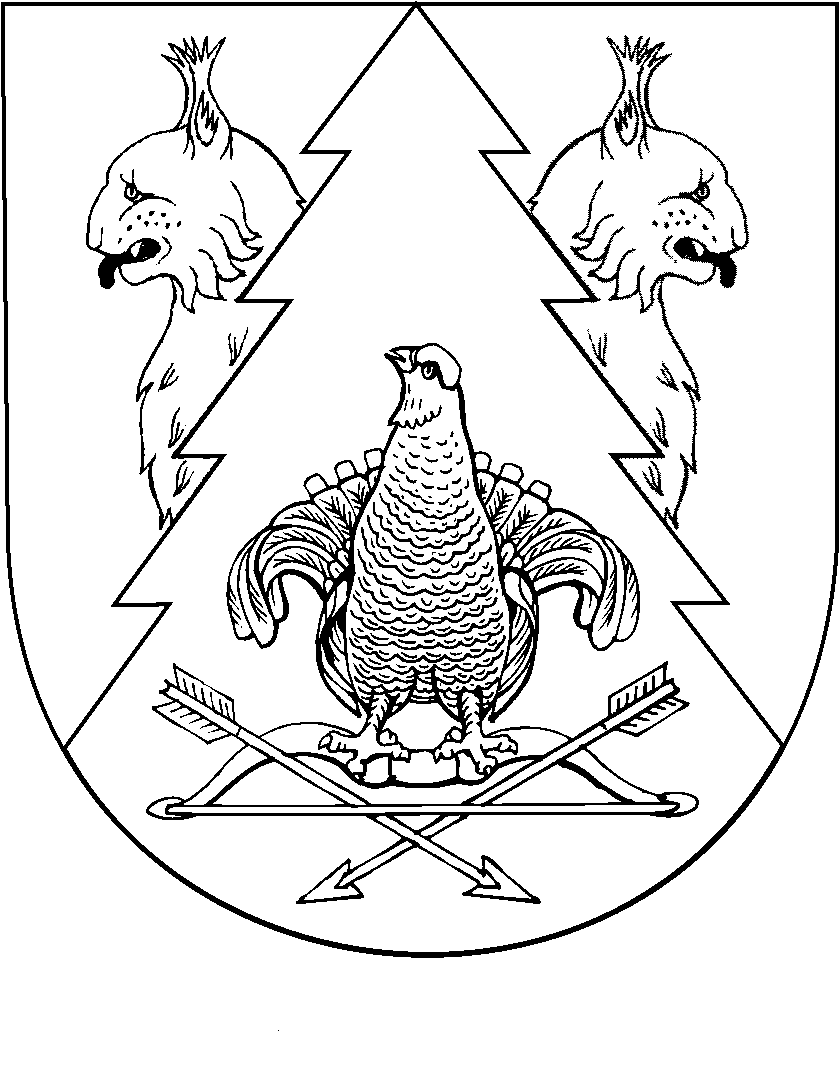 